29 ОКТЯБРЯ – ВСЕМИРНЫЙ ДЕНЬ ПРОФИЛАКТИКИ ПСОРИАЗА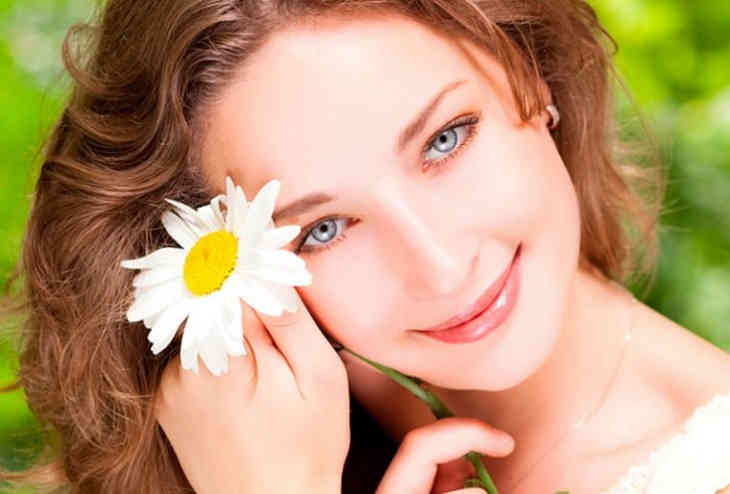 Псориаз, или чешуйчатый лишай, относится к числу наиболее распространенных хронических воспалительных заболеваний кожи в мире и занимает ведущее место в структуре кожной патологии и поражает от 0,1 до 5% населения разных стран. В Республике Беларусь в структуре дерматовенерологических диагнозов псориаз составляет 3,6% от всех кожных заболеваний. Заболевание характеризуется полигенным наследованием, мужчины и женщины болеют одинаково часто. При наличии псориаза у отца риск развития заболевания у ребенка составляет 8%, 41% – при наличии псориаза у матери. В Республике Беларусь частота распространения псориаза среди населения составляет от 3 до 4,5%.Псориаз – это хроническое заболевание, при котором на коже появляются выпуклые красные чешуйчатые бляшки. В настоящее время наблюдается рост тяжелых, устойчивых к лечению, порой инвалидизирующих форм дерматоза в виде поражения суставов – артропатического псориаза, пустулезного псориаза и псориатической эритродермии, что существенно влияет на качество жизни пациентов, к стойкой утрате трудоспособности, определяя не только медицинскую, но и социальную значимость данной проблемы. Заболеваемость псориатическим артритом в среднем составляет 6 случаев на 100 тыс. населения. По данным разных авторов, развитие псориатического артрита у пациентов, страдающих псориазом, происходит в 10-20% случаев. Чаще всего псориатический артрит развивается на фоне псориатического поражения кожи, хотя бывают случаи когда кожные проявления минимальны. Лечением данной формы псориаза занимаются врачи дерматологи и ревматологи.Основная цель в ведении больных псориазом и псориатическим артритом – это снизить частоту рецидивов данного заболевания у пациентов, предотвратить риск развития осложнений данного заболевания, улучшить качество жизни этих больных. Это достигается путем динамического диспансерного наблюдения за больными (2-4 раз в год, при необходимости чаще), применением новых современных методов лечения больных, проведением реабилитационных мероприятий и санаторно-курортного лечения. Немаловажную роль в профилактике обострений псориаза играет образ жизни пациента. Отягощающим факторами являются – частые стрессы, злоупотребление алкоголем, неправильный режим питания и несоблюдение режима труда и отдыха.УЗ «Дятловская ЦРБ» врач общей практики Цикман О.Ф.